地球大数据共享服务系统基本操作导引数据共享服务系统是中国科学院A类战略性先导科技专项“地球大数据科学工程”（以下简称“地球大数据专项”）数据资源发布及共享服务的门户窗口，系统面向专项数据特点提供项目分类、关键词检索、标签云过滤、数据关联推荐等多种数据发现模式；提供在线下载、API接口访问等多种数据获取模式；支持可定制的多格式数据在线查看、预览和查询；支持面向个性化需求设计、收藏、推荐、下载、评价服务。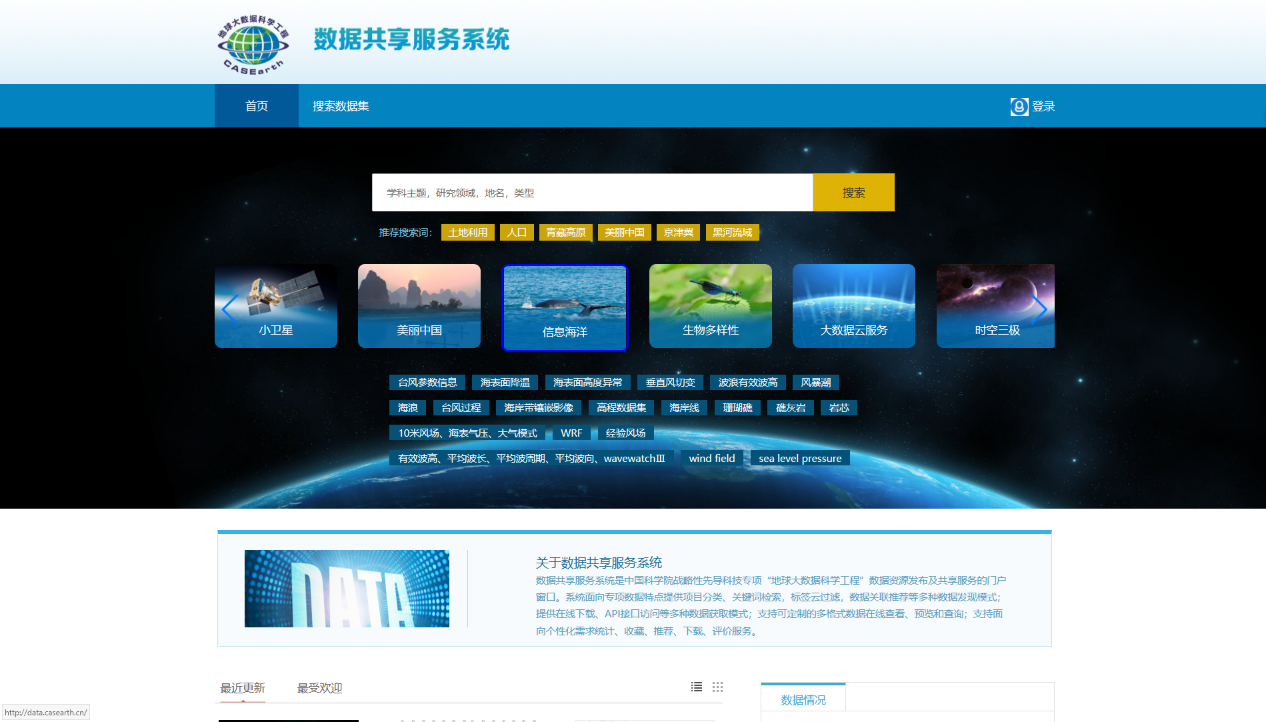 http://data.casearth.cn/核心功能：数据发现与访问：实现基于关键词全文检索、地图时空、项目分类等多种模式的数据集发现访问服务。数据过滤与排序：支持数据资源标签云展示及其逐级过滤服务，支持多属性条件过滤及定制排序显示。数据关联与推荐：支持基于数据资源元数据的关联化计算及关联发现服务，支持基于用户行为的数据推荐服务。数据浏览与展示：构建通用可扩展的数据在线展示管理与服务框架，支持基于文件类型的多种典型数据在线展示服务；支持表格型数据的在线查询与导出服务。数据下载与评价：支持在线页面和API接口等方式实现数据集的在线下载访问，支持用户对数据资源打标签、评价、评论、分享等社交功能。数据个性化服务：支持用户行为日志的记录，访问及下载历史的展示，支持用户收藏管理和评论管理。数据服务分类统计：支持多种层次的数据资源访问、下载情况分类、统计及展示服务。1、系统登陆①点击屏幕右上角“登陆”。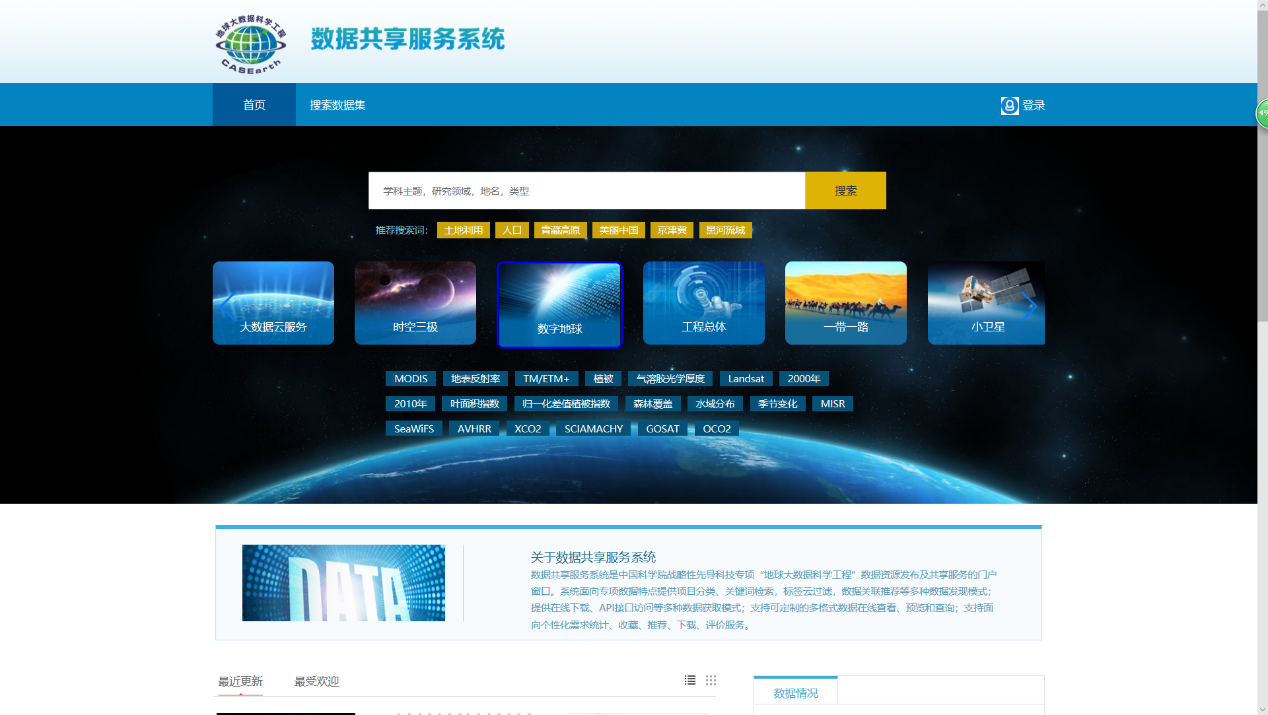 ②使用邮箱登陆，密码为邮箱密码。中国科学院用户可直接通过 .ac.cn邮箱登陆，其他用户可通过邮箱注册登陆。若邮箱未通过注册，显示“账号或密码错误”，点击右侧“立即注册”，填写信息并注册，重新登陆。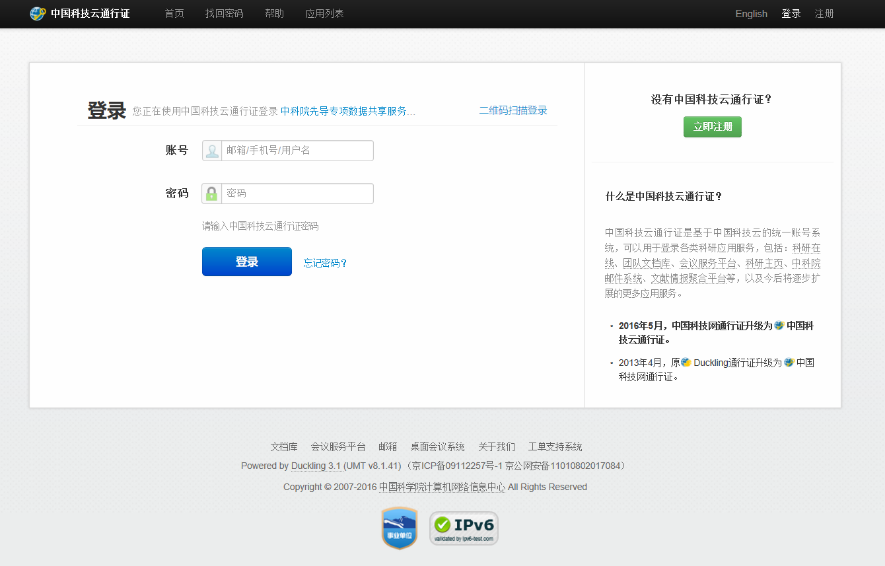 注：填写注册信息后，须选中“阅读并接受《中国科技云通行证用户服务协议》”，点击“注册”进行下一步。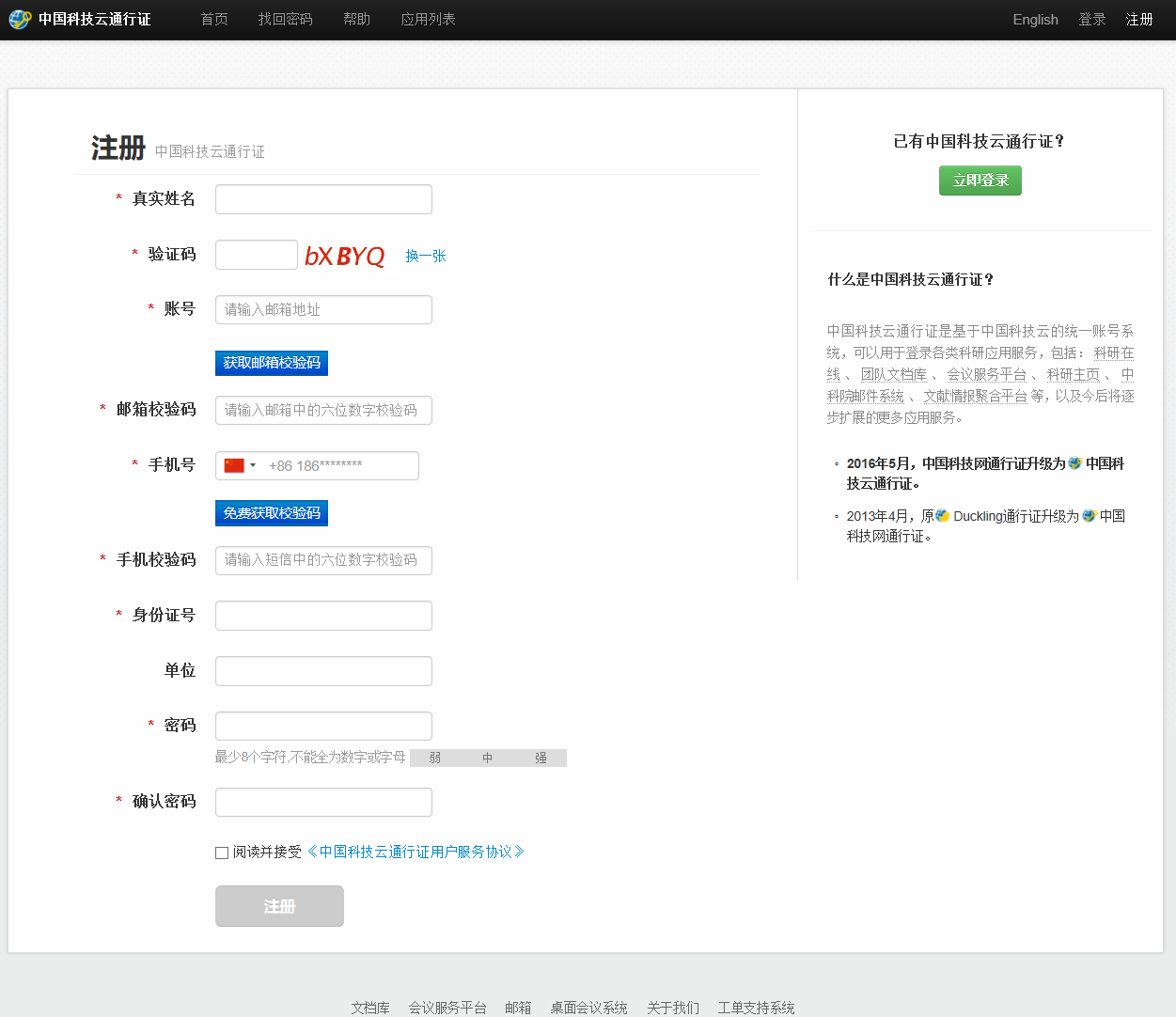 阅读并选中“我已阅读并同意本协议”，点击“继续”。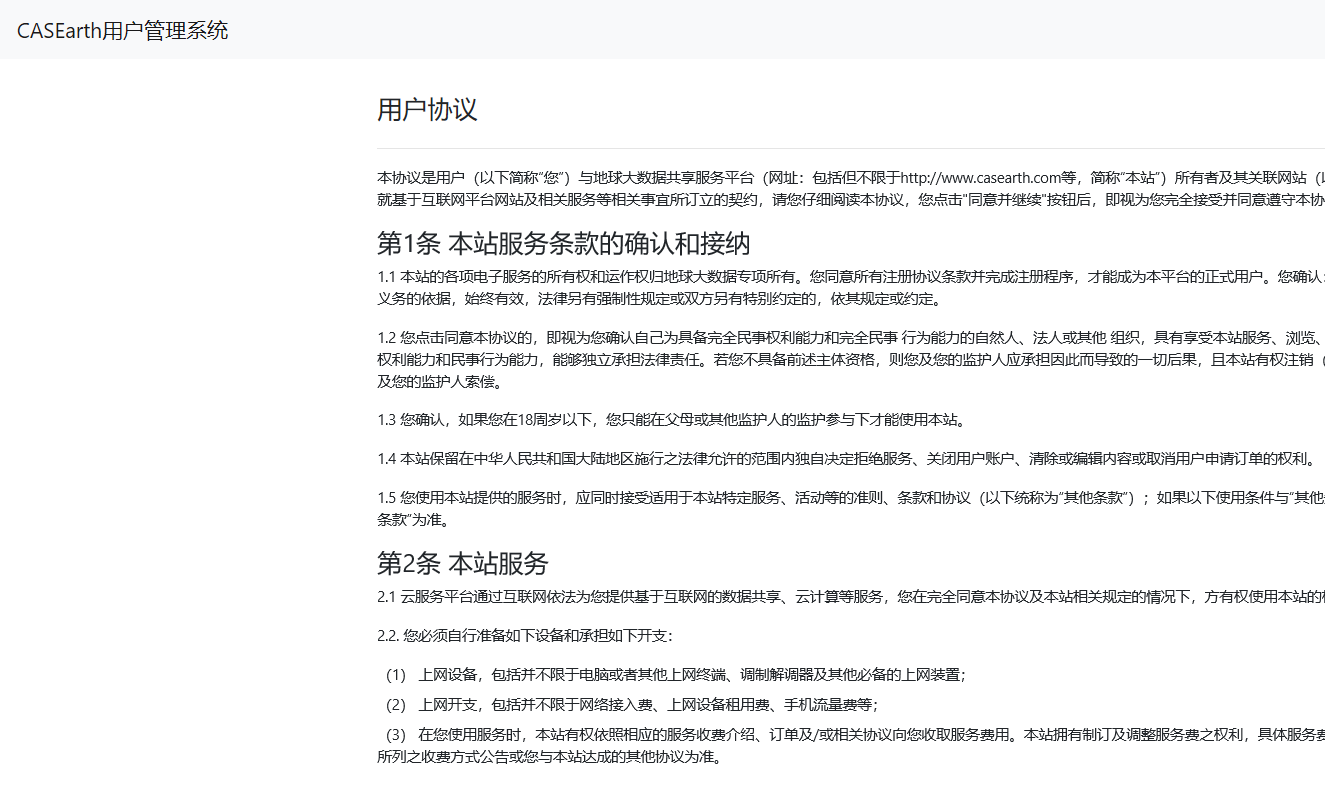 完善用户信息，非A类先导专项用户请选择“我不是专项用户”，专项内用户可完成注册后，联系地球大数据科学工程专项办添加专项内用户。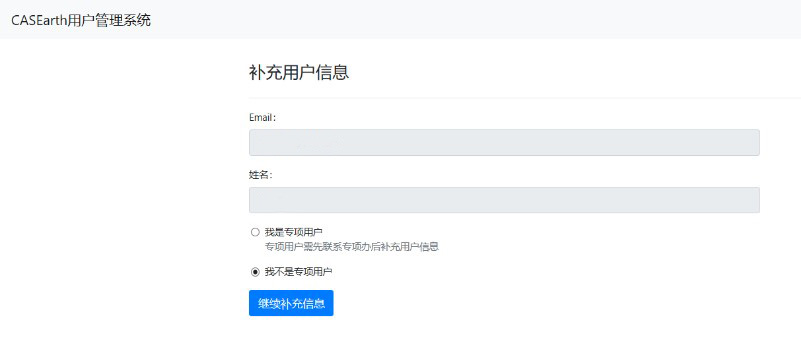 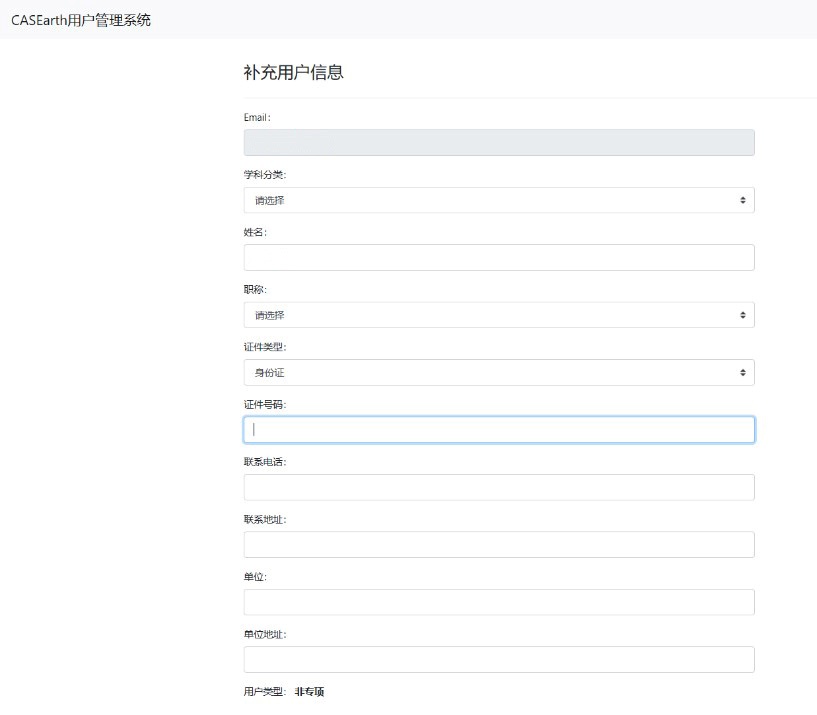 2、查找并下载数据2.1查找数据系统提供三种查找数据的方式，分别为：① 按照“地球大数据科学工程专项”项目分类——小卫星、美丽中国、信息海洋、生物多样性、大数据云服务、时空三级、数字地球、工程总体、一带一路，在首页点击相应图标查找数据；② 在搜索框中按照关键词搜索下载相关数据；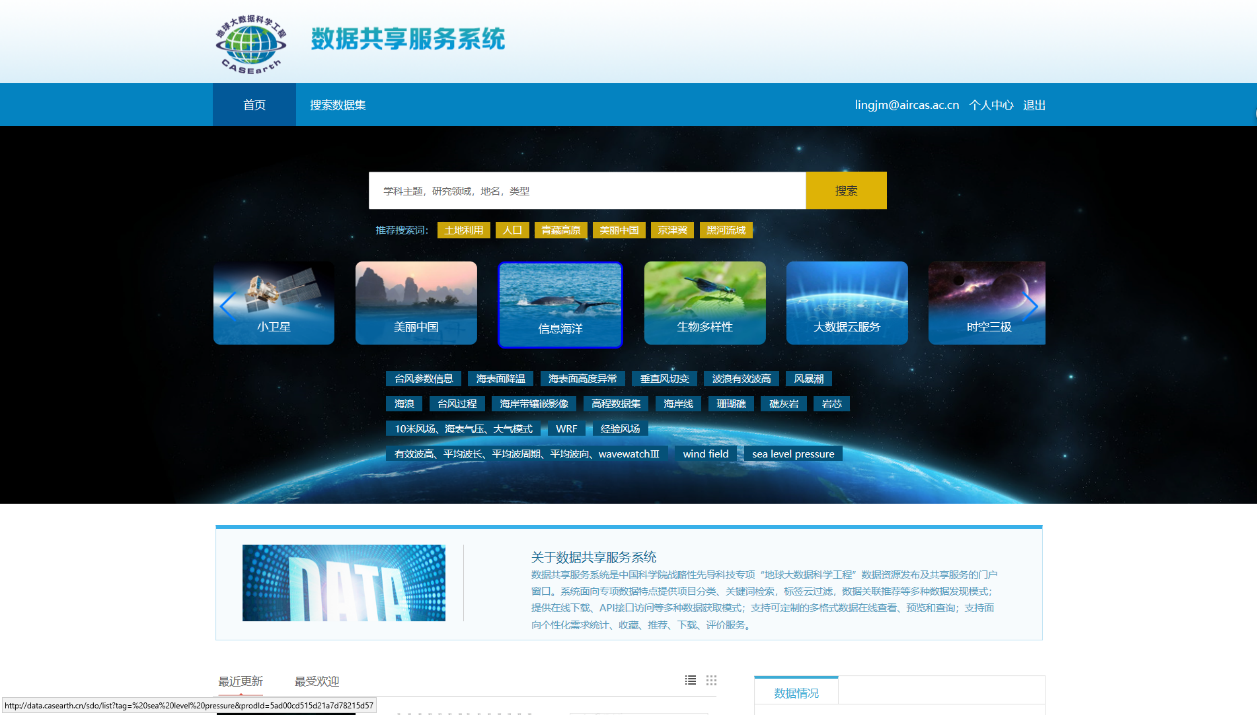 ③ 按照数据排序，点击“最近更新”或“最受欢迎”查看下载。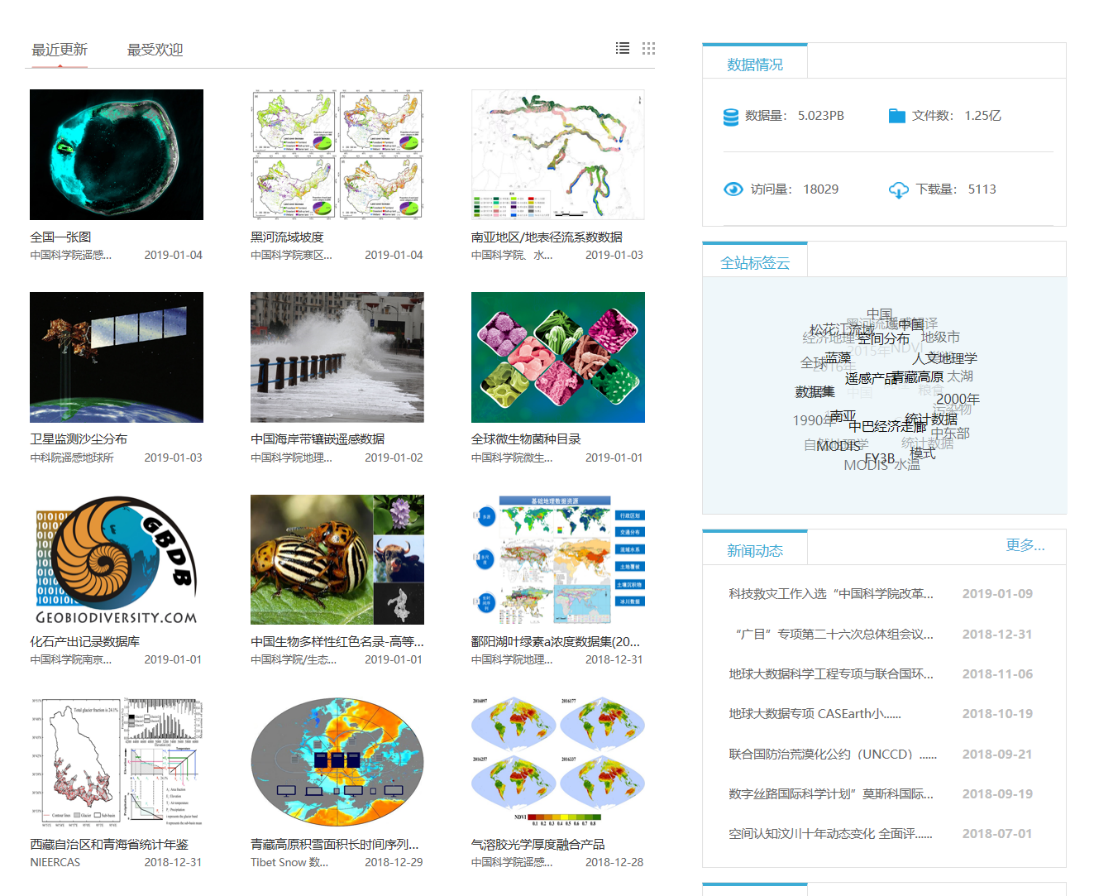 2.2 下载数据① 下载共享方式为“公开共享”的数据，打开需求数据，点击“下载”，即可下载所需数据。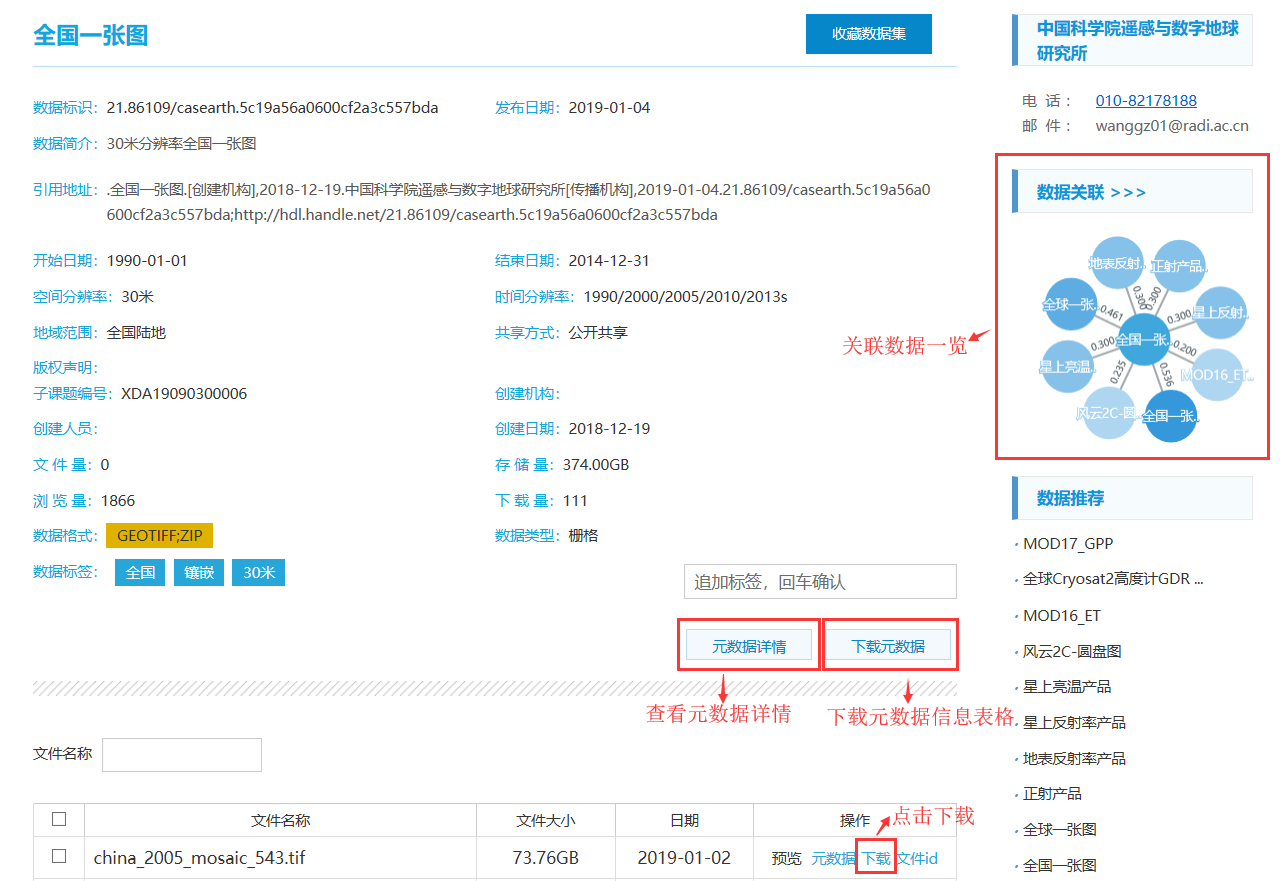 ② 下载共享方式为“申请共享”的数据，需先申请才能下载。打开需求数据，点击“申请下载”，填写申请信息。注：申请信息中，用户名需写用户真实姓名，便于审核人员进行审批。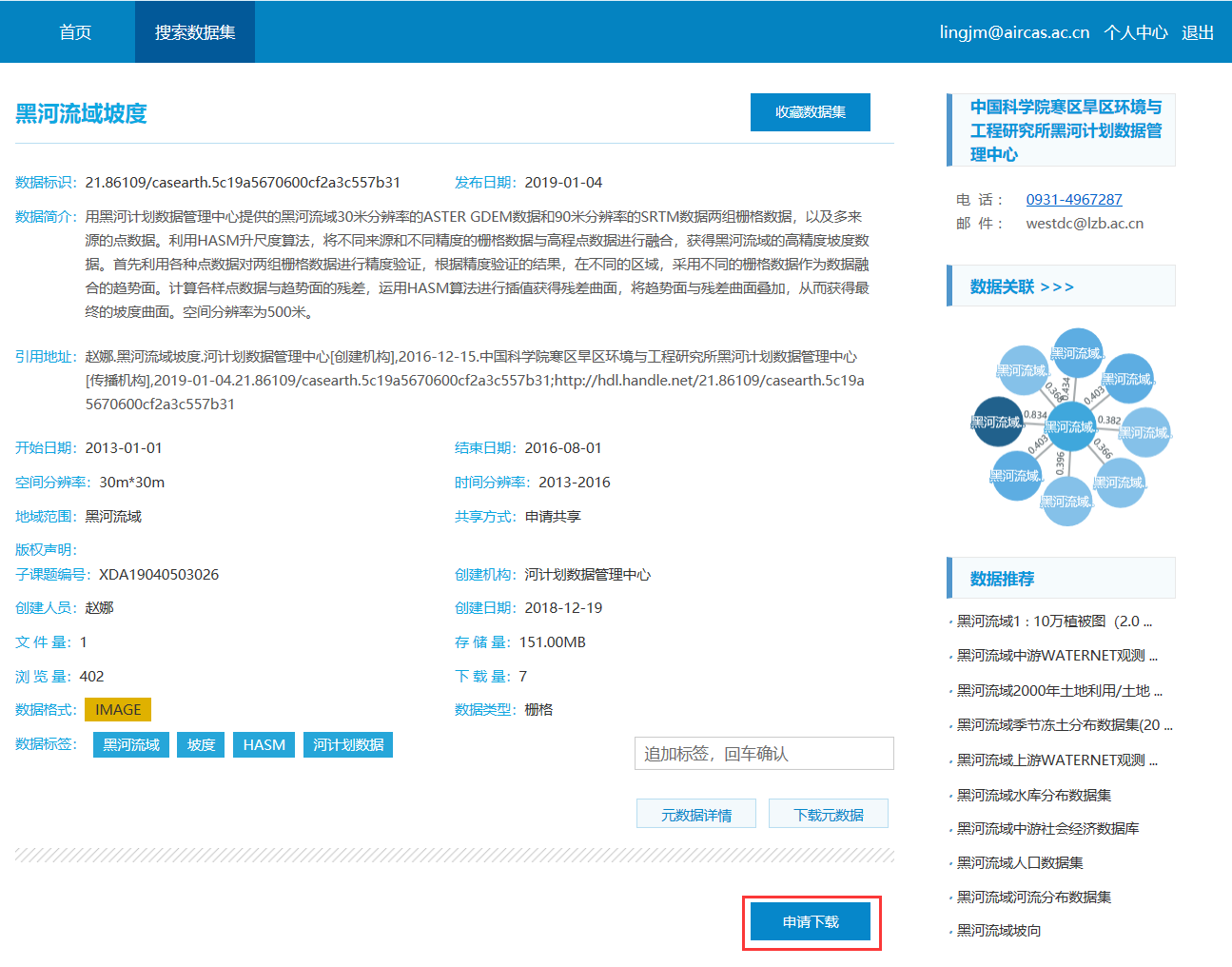 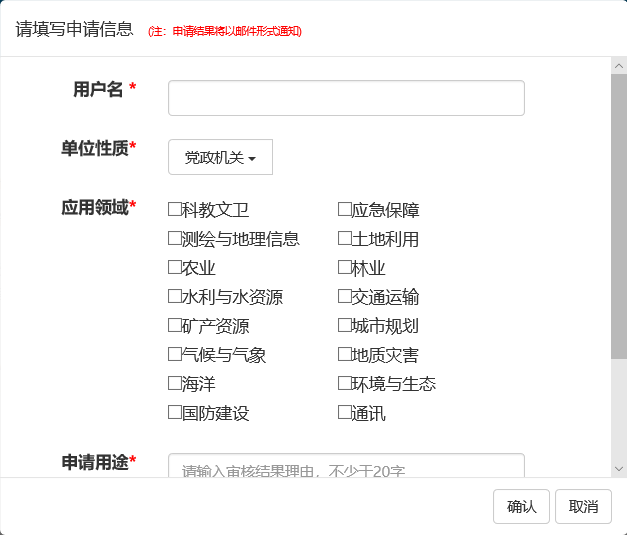 申请通过后，“地球大数据科学工程专项办”将发送通过邮件至登陆邮箱，确认后可正常下载数据。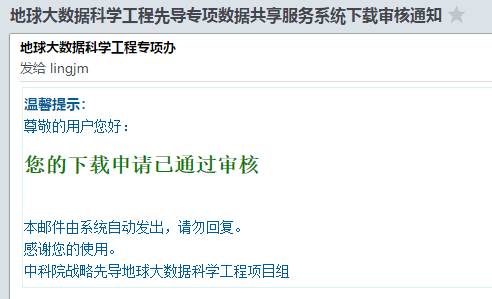 